Introduzione e storia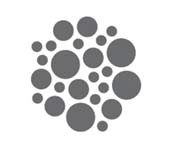 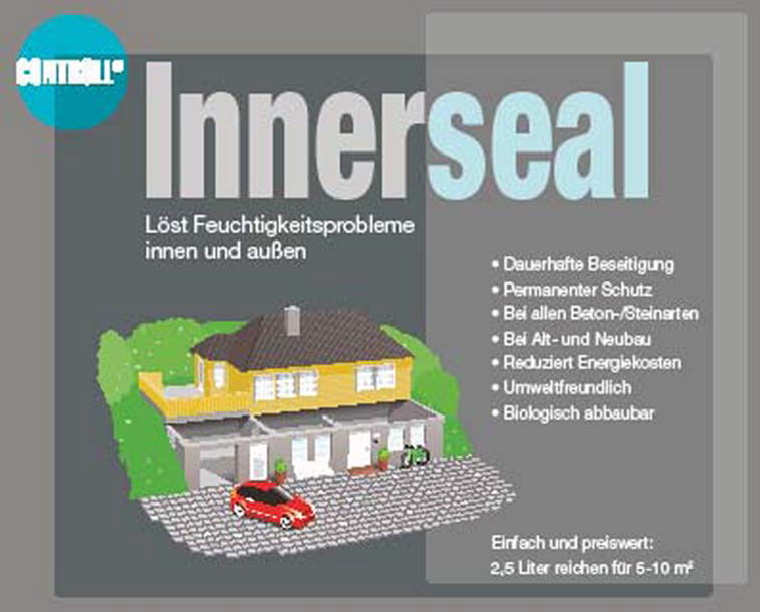 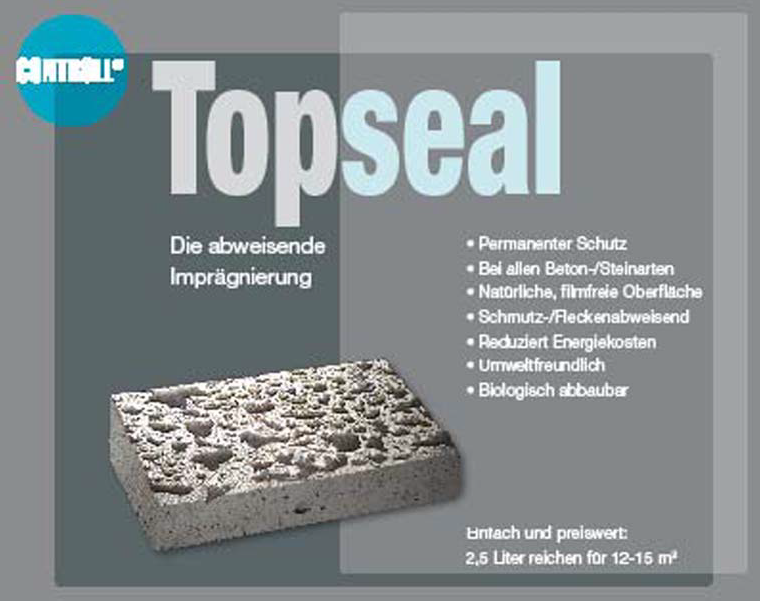 Pagina 2(ELIMINARE)Pagina 2CONCETTI BASILARICHIMICA DELLA COSTRUZIONE-	CONCETTI / DEFINIZIONILEGANTICALCE (fabbricazione di prodotti generici, prodotti chimici, calcestruzzo indurito)CALCESTRUZZO (fabbricazione di prodotti generici, prodotti chimici, calcestruzzo indurito)SALI NOCIVICOMPOSIZIONE-	PROPRIETÀPagina 4(ELIMINARE)Pagina 5CHIMICA DELLA COSTRUZIONELEGANTI / CALCE PER COSTRUZIONI EDILI / OPERE DI CANTIEREMiniera di calce (fig.)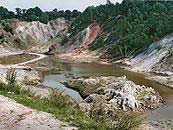 La calce è un legante utilizzato in opere edili e di cantiere come materiale da costruzione. Viene utilizzato per la preparazione di malte di calce per opere di muratura o intonaci. In opere di bonifica, la calce da costruzione può essere utilizzata nella stabilizzazione del terreno.Inoltre, viene spesso aggiunto a diversi tipi di cemento per modificare queste sue proprietà naturali. La calce da costruzione utilizzata senza additivi, infatti, una volta indurita, ha una minor resistenza legante di una malta cementizia.Nel manipolare le calci da costruzione va tenuto conto che questo materiale è altamente alcalino (valore pH 13) e può causare irritazione / ustioni alla pelle.In base alle specifiche in vigore, le calci da costruzione differiscono sostanzialmente tra calci aeree e calci idrauliche. Le calci aeree necessitano dell’azione dell’aria per poter indurire. Le calci idrauliche possono essiccare senza l’azione dell’aria, come per esempio sotto l'acqua e vengono definite comunemente come acque di calce.Le calci aeree si differenziano tra calci bianche (CL) e calci dolomitiche (DL).Pagina 6CHIMICA DELLA COSTRUZIONELEGANTI / CALCE PER COSTRUZIONI EDILI ED OPERE DI CANTIERE - IDRATAZIONE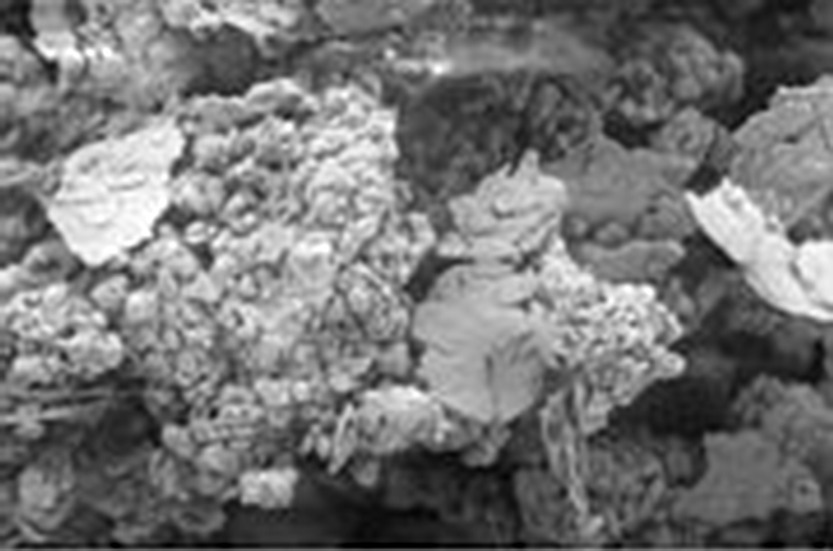 Le calci idrauliche (HL) sono spesso miscelate con calci idrauliche naturali (NHL). Se a queste calci viene aggiunto la pozzolana, un elemento idraulico, il composto ottenuto viene definito come calce idraulica naturale con additivi pozzolanici (NHL-Z)La formazione di calce da costruzione con l’utilizzo di calcare e terra vulcanica è noto fin dall'antichità e il metodo per il suo ottenimento non è cambiato molto nella sua composizione di base.La calce aerea si ottiene dal calcare che brucia ad una temperatura di circa 900 °C e quindi raffredda, formando la calce spenta. Biossido di carbonio viene rilasciato durante il processo di cottura, processo che forma ossido di calcio.Per ottenere calce spenta, viene aggiunta acqua all'ossido di calcio.In questo modo diventa idrossido di calcio. La calce indurisce quando l’idrossido di calcio e l'anidride carbonica nell'aria vengono combinati.Questo processo fa parte del ciclo di produzione della calce.Pagina 7CHIMICA DELLA COSTRUZIONELEGANTI / CALCE PER COSTRUZIONI EDILI E OPERE DI CANTIERE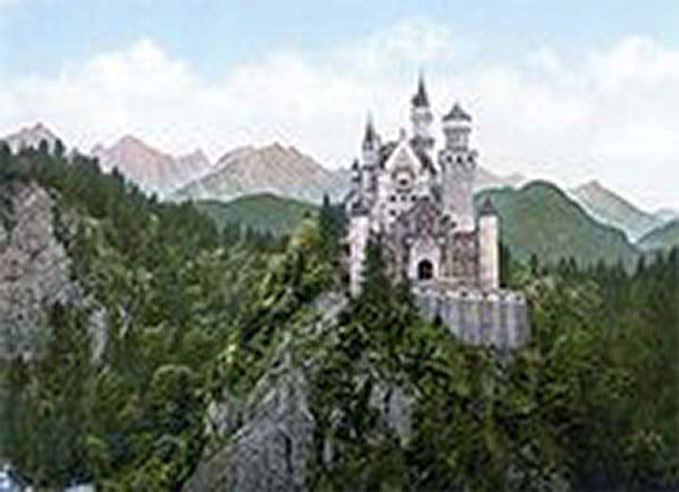 Castello di Neuschwanstein (fig.)La calce idraulica si ottiene dalla miscelatura di idrossido di calcio con elementi adeguati, come silicati di calcio e alluminati di calcio.Per l’indurimento non è necessaria l'azione dell'aria. Invece, le proprietà degli elementi idraulici come i silicati, gli alluminati e gli ossidi di ferro (cosiddetti fattori idraulici) favoriscono il processo di indurimento.Regolamentazioni e norme DIN - EN 459-1 - Calci da costruzione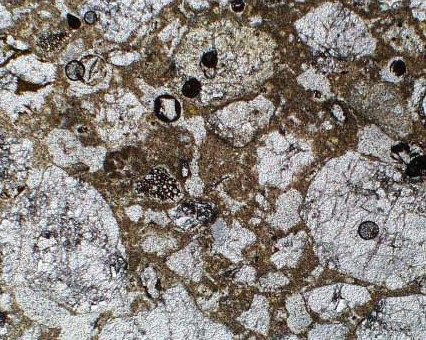 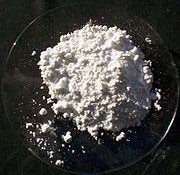 Calcare (fig.)	Calce (fig.)Pagina 8CHIMICA DELLA COSTRUZIONE - CICLO DI PRODUZIONE DELLA CALCE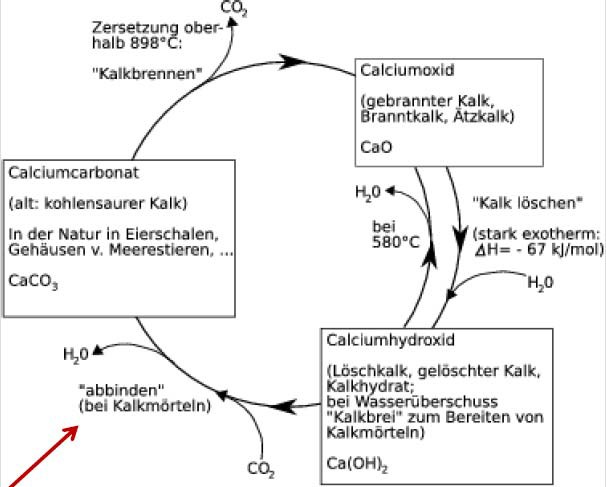 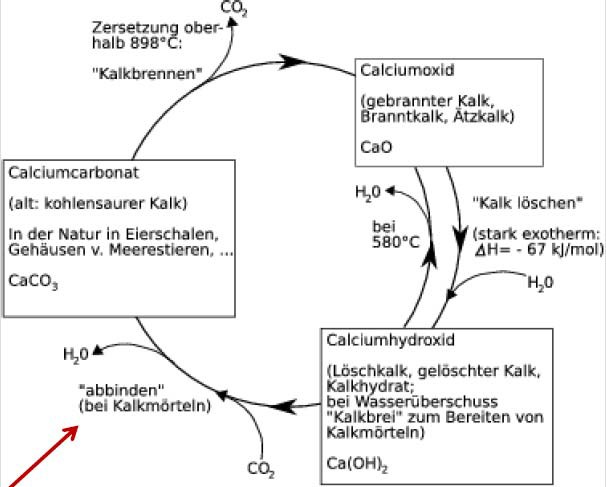 Pagina 9CHIMICA DELLA COSTRUZIONE - CEMENTO DI PORTLAND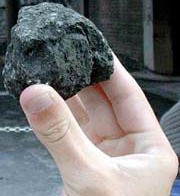 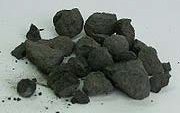 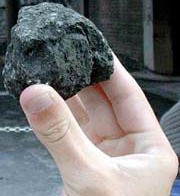 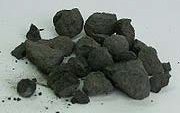 Si presenta solitamente come una polvere grigia che si ottiene da processi di produzione nelle grandi fabbriche, lavorando materiali come minerale di ferro, argilla, sabbia e calcare.Pagina 10CHIMICA DELLA COSTRUZIONE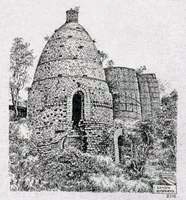 Forni di Joseph Aspdin (fig.)Cemento di Portland – StoriaL’inglese Joseph Aspdin (1778-1855) è considerato l’inventore del cemento di Portland. Nel 1824 depositò il brevetto per "Un miglioramento nel processo di produzione di una pietra artificiale", in cui utilizzò per la prima volta il termine "cemento di Portland".Non si trattava di un cemento nella forma che conosciamo oggi, ma bensì di un cemento artificiale romano.La scoperta del processo di sinterizzazione è attribuito a Isaac Charles Johnson (1811-1911), riconosciuto ufficialmente nel 1844, che con il processo migliorato ha introdotto il metodo di produzione 'autentico' per la cottura del cemento di Portland è il suo utilizzo nel settore edile, e che per via della sua estrema durezza venne a sostituire rapidamente il cemento romano.Pagina 11CHIMICA DELLA COSTRUZIONE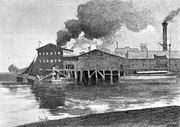 La fabbrica del cemento di Portland a Itzehoe, 1895 cca. (fig.)Cemento di Portland – StoriaLa prima fabbrica di cemento fu fondata nel 1838 ad Ulm dal farmacista Dr. Ernst Gustav Leube e i suoi fratelli. La prima fabbrica tedesca di cemento di Portland fu costruita nel 1850 in base al brevetto originario di Aspdin nella città di Buxtehude.L’industria del cemento fu importata in Germania da Hermann Bleibtreu (1824-1881), il quale fece costruire due fabbriche, una in Züllchow in Stettin (1855) e l'altra a Oberkassel in Bonn. Wilhelm Michaelis (1840-1911) ebbe un ruolo decisivo nello sviluppo dell’industria negli anni seguire.Nel suo libro pubblicato nel 1868 dal titolo "Malte idrauliche", fu il primo a fornire in maniera dettagliata dati precisi riguardo ad un metodo per la composizione degli elementi primari della miscela più economico.Pagina 12CHIMICA DELLA COSTRUZIONELEGANTI / CEMENTOIl cemento è un elemento finemente macinato, inorganico e non metallico che miscelato con acqua innesca delle reazioni chimiche che attivano un processo di polimerizzazione ed indurimento; una volta indurito, il composto si preserva stabile e non subisce deformazioni sotto l'effetto dell’acqua.Dal punto di vista puramente chimico, il cemento è un acido silicico di calcio, con parti di in alluminio e ferro, che si presenta come una miscela complessa elementare. Nella maggior parte dei casi contiene anche tracce di solfati.Pagina 13CHIMICA DELLA COSTRUZIONELEGANTI / CEMENTOIl campo di applicazione più significativo consiste nella preparazione di malte o calcestruzzo, ottenute tramite la combinazione di elementi artificiali o naturali che producono un materiale da costruzione altamente resistente a fattori ambientali particolarmente ostili. Garantendo la durevolezza e alta resistenza tipica del calcestruzzo, il cemento è uno dei più importanti leganti utilizzati al mondo.Pagina 14CHIMICA DELLA COSTRUZIONEIDRATAZIONE DEL CEMENTOLa polimerizzazione e l'indurimento del cemento si basa sulla formazione di combinazioni acquose, che vengono generate dalla reazione tra componenti del cemento e l’acqua di miscelazione. Le più comuni forme di cemento reagiscono in un rapporto d’acqua limitato, ad esempio una miscela di plastica con un rapporto acqua-cemento (valore W/Z) compresa tra 0,3 e 0,6.Questa reazione è nota come idratazione e produce idrati o prodotti a fasi idratate.Pagina 15CHIMICA DELLA COSTRUZIONEIDRATAZIONE DEL CEMENTOUna conseguenza delle reazioni iniziali è la rigidità della pasta di cemento, lieve all'inizio ma che con il passare del tempo diventa più consistente. Una volta che la pasta di cemento raggiunge una certa rigidità, ha inizio il processo di solidificazione.La solidificazione che avviene dopo l’irrigidimento è nota anche come processo di tempra.Pagina 16CHIMICA DELLA COSTRUZIONEIDRATAZIONE DEL CEMENTOLa rigidità, solidificazione e indurimento del cemento producono strutture rigide di prodotti di idratazione, che riempiono lo spazio occupato dall'acqua tra le particelle solide di cemento, malta o pasta di cemento.La loro durata nel tempo (ma non il tipo di prodotti di idratazione) dipende in primo luogo da alcune dimensioni (ad esempio il rapporto tra acqua e cemento).Pagina 17CHIMICA DI COSTRUZIONE - SVILUPPO DEL CEMENTOCEMENTO DI PORTLANDEquilibrio approssimativo della reazione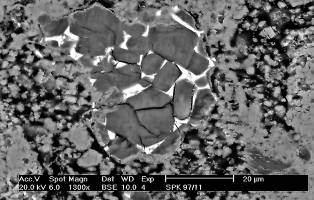 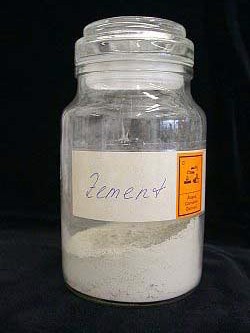 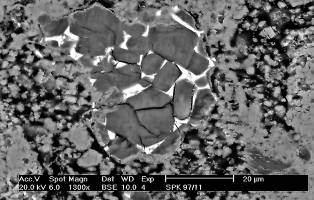 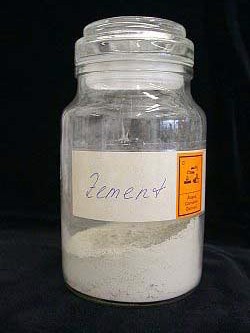 CALCARE + ARGILLA A 1.400 °C	Scorie di cemento di Portland:C3S + C2S + C3A + C4AFPagina 18CHIMICA DELLA COSTRUZIONECarbonatazione, idratazioneCO2 + H2O << >> Ca(OH)2 + [H2CO3]	>>>> CaCo3  + 2H2OPagina 19CHIMICA DELLA COSTRUZIONECarbonatazione, idratazione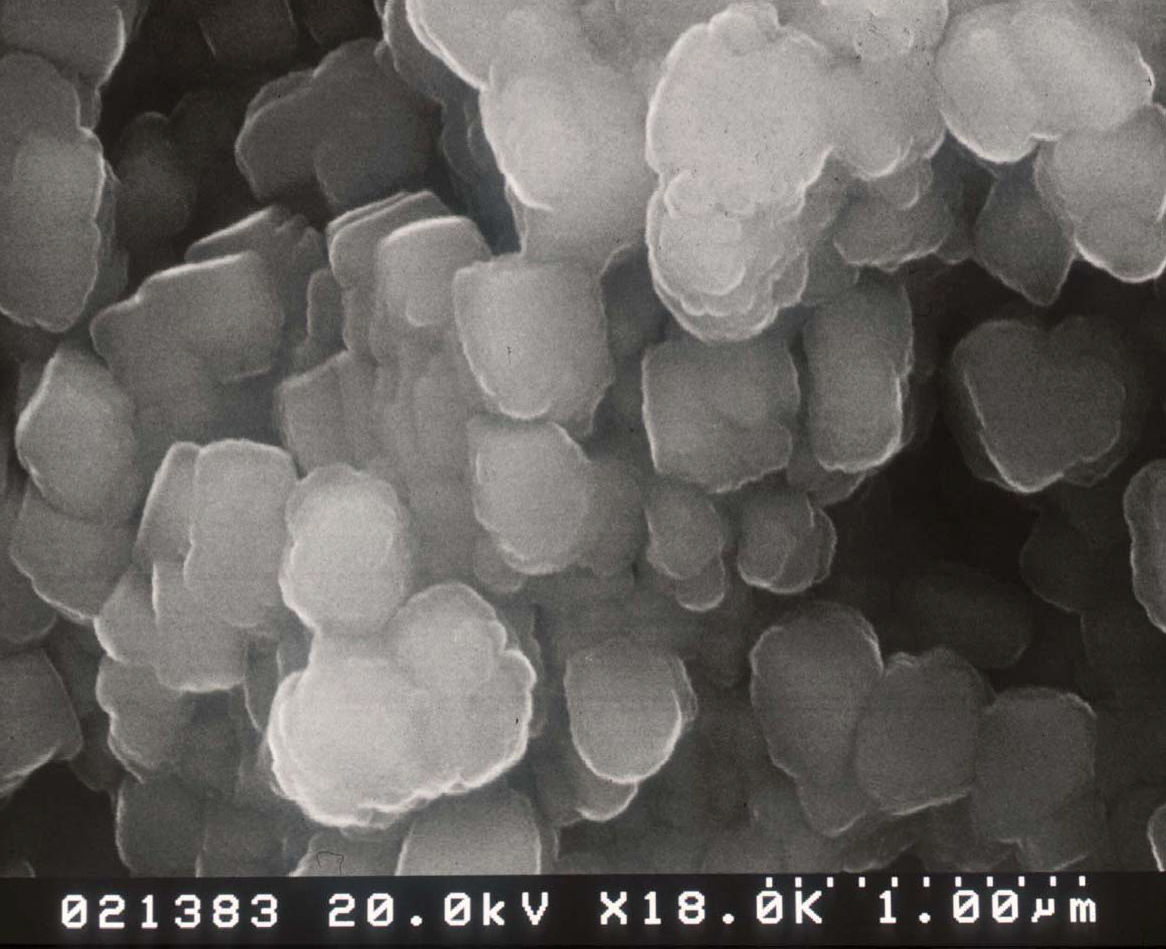 Pagina 20CHIMICA DELLA COSTRUZIONECarbonatazione, idratazione2 C3S + 6 H >>>>	C3S2H3 + 3CHAlit	AfwillitC2S + 2 H >>>> CSH + CHBelitPagina 21CHIMICA DELLA COSTRUZIONECarbonatazione, idratazione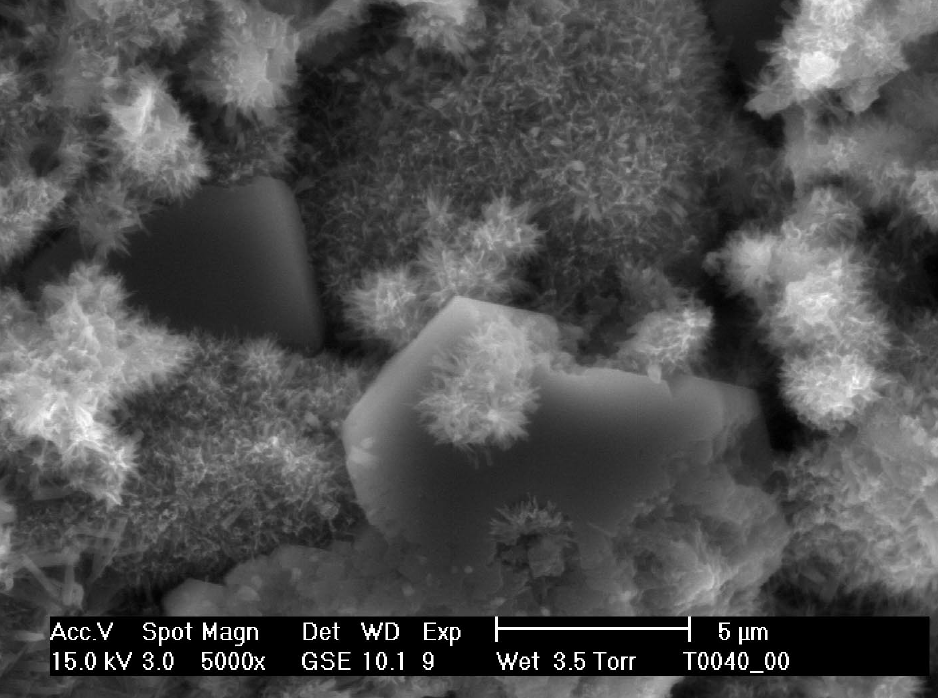 Pagina 22Mengenanteil = Rapporto di miscelazione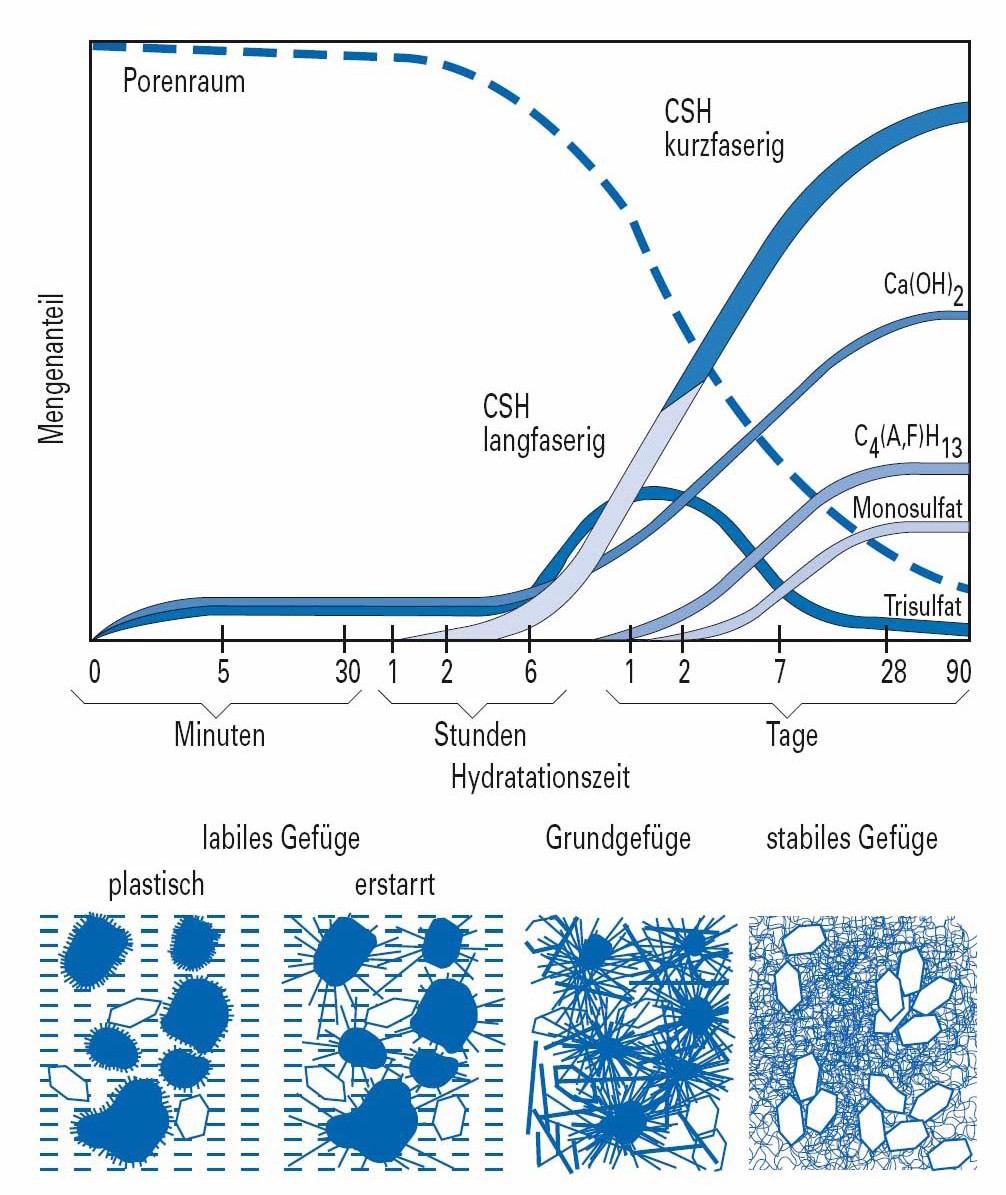 Pagina 23CHIMICA DELLA COSTRUZIONEEspansione dell'ettringiteC3AH6  + 3Cs + 26H	C3A · (Cs)3  · H32EttringitePagina 24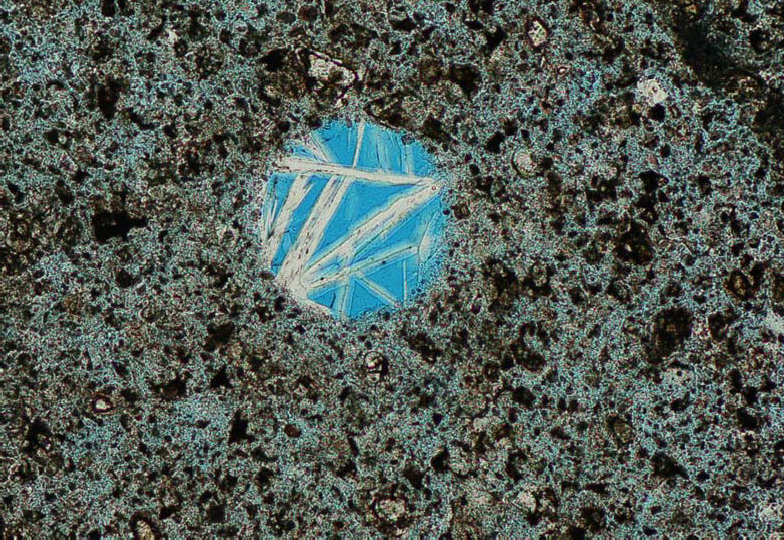 Pagina 25 IMMAGINE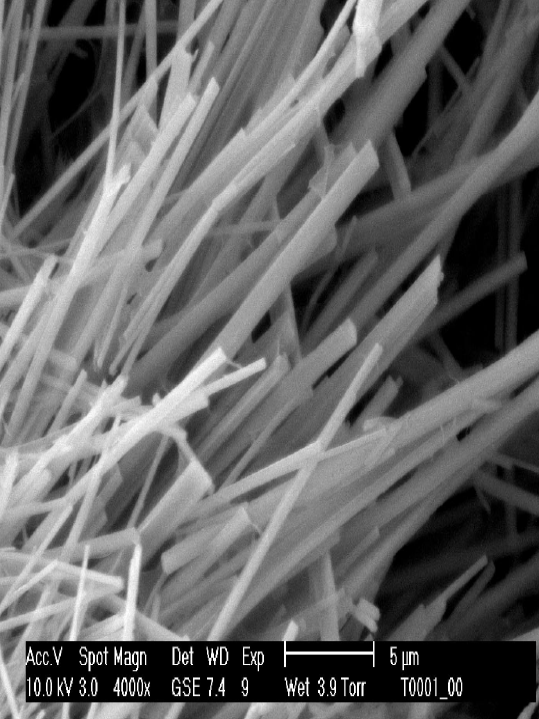 Pagina 26CHIMICA DELLA COSTRUZIONEIdratazione del cementoL’ettringite (nota anche come woodfordite) è un raro minerale ricavato da solfato acquoso con anioni. Esso forma cristalli monoclini con la seguente composizione: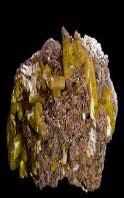  Ca6Al2[(OH)12|(SO4)3] · 26 H2Oe si sviluppa solitamente in cristalli ben definiti, a forma di binocolo o ago o pseudo-esagonale, e di colore giallo, o talvolta bianchi.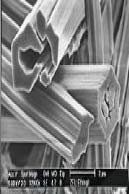 Questi cristalli sono noti anche come raso bianco o sale di Candlot come sottoprodotto sintetico.La formula per la somma degli elementi utilizzati nella chimica della costruzione è la seguente:3CaO · Al2=3 ·CaSO4 · 32 H2OPagina 27CHIMICA DELLA COSTRUZIONECorrosione chimicaPerdita di legante per effetto di trasformazione in sali solubili (attacco di solvente)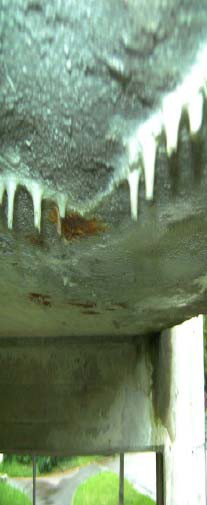 Pagina 28CHIMICA DELLA COSTRUZIONECorrosione chimicaSpesso associata a un'espansione di volume = attacco ad elica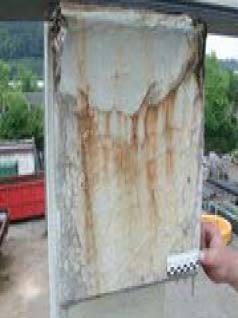 Pagina 29CHIMICA DELLA COSTRUZIONEPagina 30CHIMICA DELLA COSTRUZIONECristallizzazione salina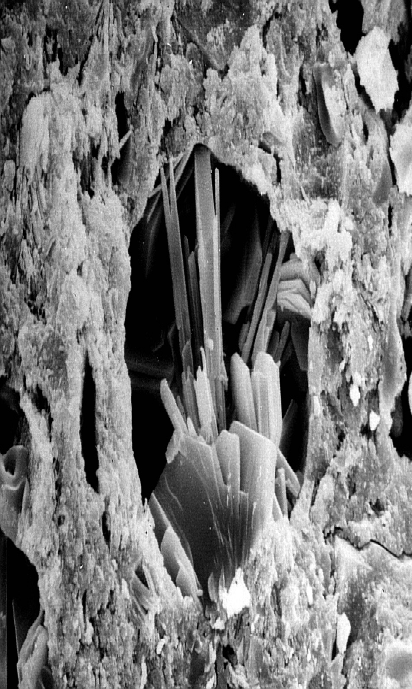 Pagina 31CONCETTI DI BASEFisica della costruzione-	Concetti / DefinizioniPoriTipologie, dimensioniMisure tipiche per il trasporto di umiditàIdrofilia	<< = >>	ImpermeabilizzanteTipologie di impermeabilizzantePagina 32FISICA DELLA COSTRUZIONE – Spazi nei pori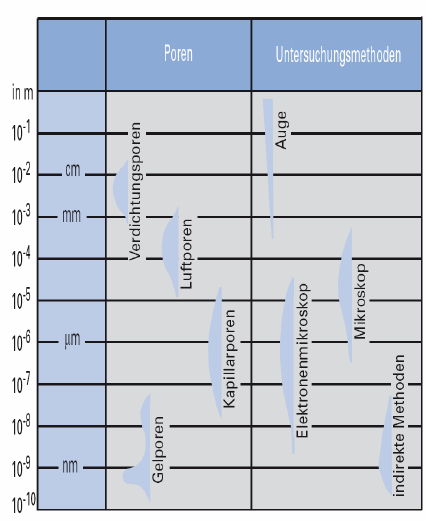 TabellaPoren = Pori		Untersuchungsmethoden = Metodi di ricercaVerdichtungspohren =Pori di compattazione	Auge = Occhio / VisualeLuftporen = Vuoti d’aria	Mikroskop = MicroscopioKapillarporen = Pori capillari		Elektronenmikroskop = Microscopio elettronicoGelporen = Pori di gel		Indirekte Methoden = Metodi indirettiPagina 33FISICA DELLA COSTRUZIONE – Spazi nei pori (vuoti d’aria)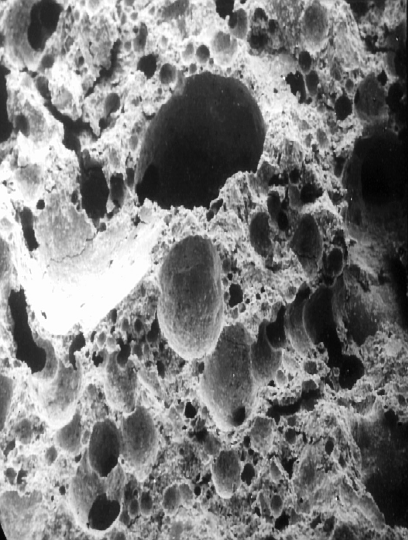 Pagina 34FISICA DELLA COSTRUZIONE – Spazi nei pori (vuoti d’aria)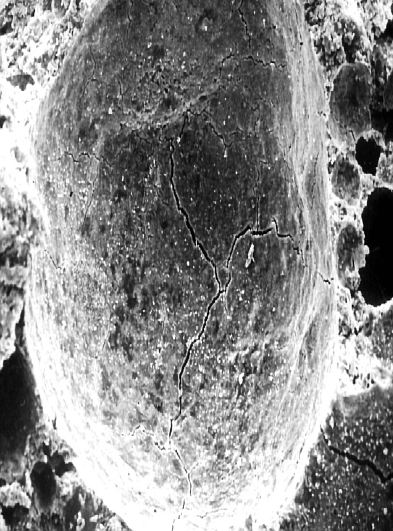 Pagina 35FISICA DELLA COSTRUZIONE – Pori capillari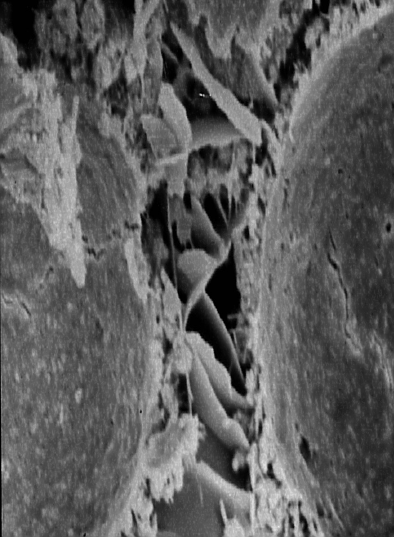 Pagina 36CEMENTO – Spazi nei porigrano del cemento prima di aggiungere acquagrano del cemento poco dopo aver aggiunto acquafine dell'idratazione Pagina 37CEMENTO – Spazi nei pori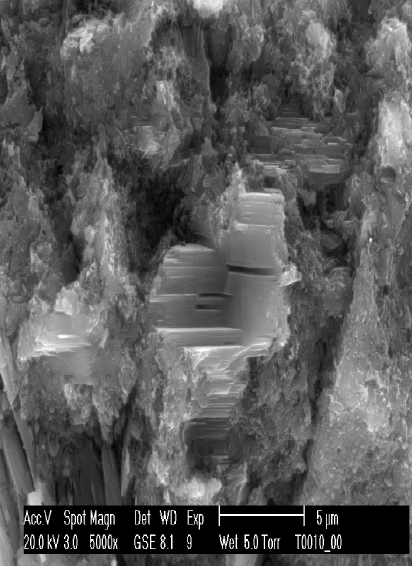 Pagina 38CEMENTO – Ettringite / Spazi nei poriIdratazione del cemento / Espansione dell'ettringite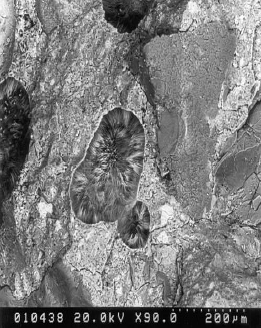 Nella fase iniziale dello sviluppo del legante, la produzione di ettringite è auspicabile per contrastare i processi rapidi di idratazione.Tuttavia, anche dopo l'indurimento della miscela di calcestruzzo, è possibile che il mono-solfato presente si trasformi in ettringite. Questo processo è accompagnato da un aumento nel volume (fino a tre volte tanto) ed è noto come fenomeno di espansione dell'ettringite.Questa trasformazione è solitamente innescata dall'infiltrazione di acqua ad alto contenuto di solfati.L'ettringite si presenta tipicamente sotto forma di cristalli aghiformi di isomorfi. Ma l'effetto dell'espansione dell'ettringite si basa essenzialmente sulla moltiplicazione estrema del volume di gel acqueo; i cristalli sono un effetto collaterale risultante dal processo di essiccazione.Pagina 39CEMENTO – Spazi nei pori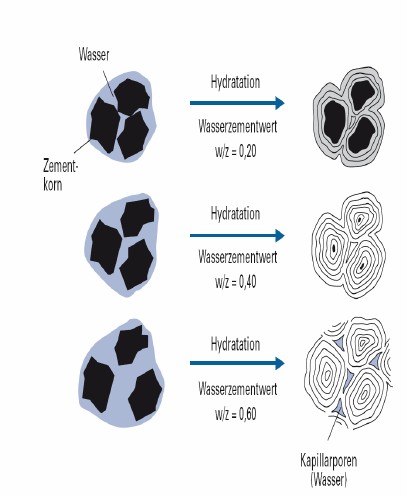 Wasser = AcquaZementkorn = Grano del cementoHydratation = Idratazione>>>>>>>>>>>>>>>>>>Wasserzementwert = Rapporto acqua - cemento w/z = 0,20; 0,40; 0,60Kapillarporen (Wasser) Pori capillari (Acqua)Pagina 40CEMENTO – Spazi nei pori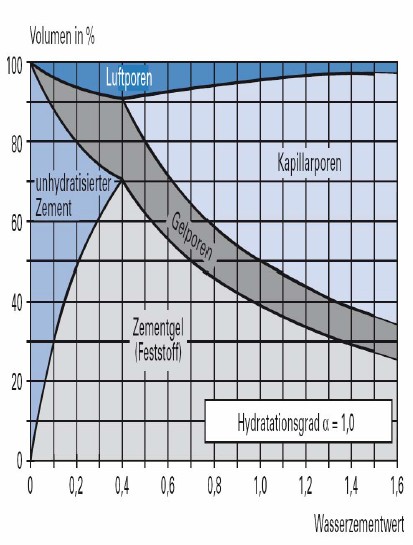 TabellaLuftporen	=	Vuoti d’aria Unhydratisierter Zement =	Cemento non idratato Kapillarporen	=	Pori capillariGelporen	=	Pori di gel Zementgel (Feststoff)	=	Gel di cemento (elemento solido)Pagina 41FISICA DELLA COSTRUZIONE – CalcestruzzoCalcestruzzo / Cemento legante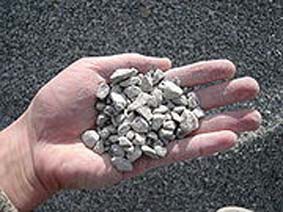 Perle di pietra / setaccio misurato 0 - 16 (Fig.)Il calcestruzzo è una miscela di cemento, perle di pietra o aggregati (sabbia e ciottoli o ghiaia) di calcestruzzo e acqua di miscelazione.Può contenere anche altri elementi o additivi. In combinazione con ferro da costruzione o acciaio precompresso, si possono ottenere cemento armato o calcestruzzo precompresso.Il termine "Beton" (calcestruzzo) deriva dal francese e fu utilizzato per la prima volta da Bernard de Bélidor in un libro di architettura.Pagina 42FISICA DELLA COSTRUZIONE – Calcestruzzo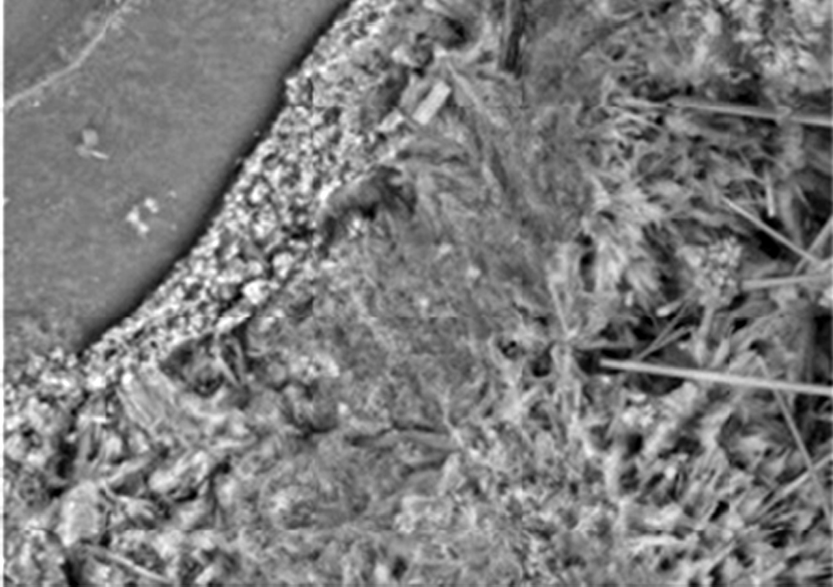 Cemento / Cemento legante Intrecciato (Fig.)Il cemento legante è utilizzato per mantenere uniti vari tipi di componenti. La durezza del calcestruzzo è dovuta alla cristallizzazione del residuo di cemento, che forma piccoli strutture aghiformi che sono contenute nel calcestruzzo.I cristalli continuano a formarsi per mesi, cosicché l'indurimento finale è ottenuto molto tempo dopo lo smaltimento del calcestruzzo.Le disposizioni delle attuali norme in vigore, come quelle contenute nella DIN 1164 (tipi di indurimento del cemento), stabiliscono che in condizioni normali di temperatura e umidità, il processo di indurimento è completato in 28 giorni.Pagina 43FISICA DELLA COSTRUZIONE – CalcestruzzoCalcestruzzo / Cemento legante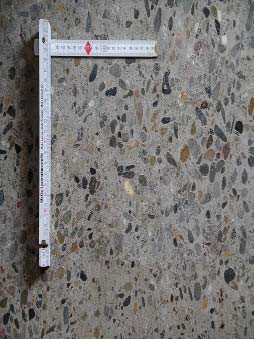 Il cemento di pietra artificiale ha due particolari proprietà temporali.In primo luogo, provoca una riduzione in volume o accorciamento che avviene dopo l’essiccazione, processo noto anche come riduzione.In secondo luogo, si deforma sotto il peso senza aumentarlo (fenomeno noto come trascinamento).Pagina 44FISICA DELLA COSTRUZIONE – CalcestruzzoCalcestruzzo / Cemento legante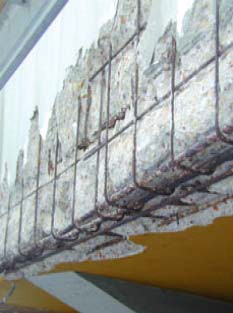 Danni del calcestruzzo da frantumazione per effetto gelo o corrosione (Fig.)La maggior parte dell'acqua non viene rimossa con l'essiccazione, ma è trattenuta sulla superficie del cemento come cristallizzato acquea. Ciò significa che il calcestruzzo non secca, ma piuttosto ha un effetto legante. Ciò significa inoltre che la pasta di cemento liquido iniziale (cemento acqueo) si irrigidisce, si solidifica e infine si indurisce.Pagina 45FISICA DELLA COSTRUZIONE - trasporto dell'umidità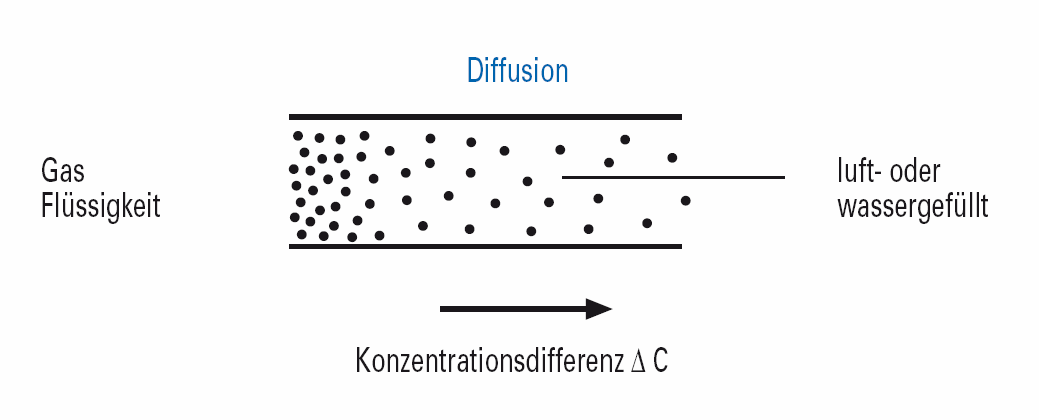 1° meccanismo di trasportoTraspirante-----------------------------------------Gas liquido	----------------------	Riempito d’aria o------------------------------------------	acqua>>>>>>>>>>>>>Differenza di concentrazione D CPagina 46ELIMINARE ¿?????Pagina 47FISICA DELLA COSTRUZIONE - trasporto dell'umidità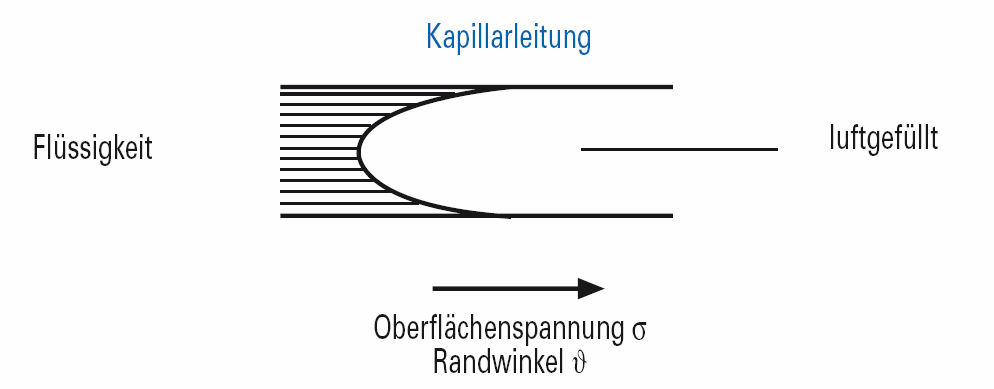 2° meccanismo di trasportoTubazione capillare-----------------------------------------------Liquido	------------------------	Riempito d’aria>>>>>>>>>>>>>>>>Angolo di contatto Tensione superficialePagina 48FISICA DELLA COSTRUZIONE - trasporto dell'umidità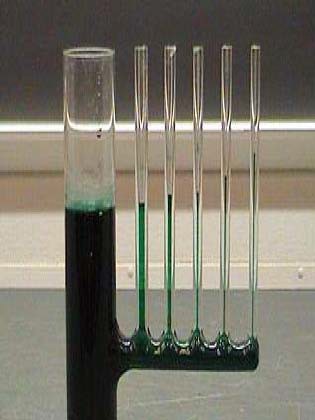 Altezza massima > aspirazione capillare (Fig.) Aspirazione capillare2Pc = ---------RAssunto:Un materiale poroso assorbe l'acquaPiccoli pori assorbono l'acqua dei pori dilatati=l’acqua rimane nello stato libero tra gli spazi vacuiPagina 49FISICA DELLA COSTRUZIONE - trasporto dell'umidità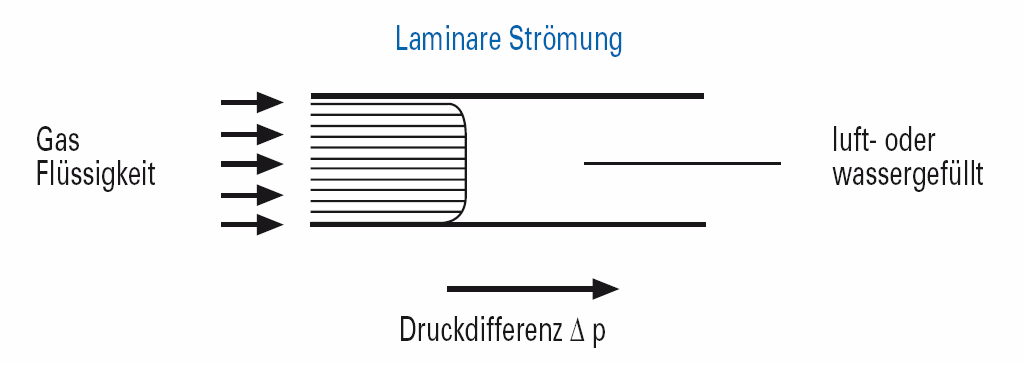 3° meccanismo di trasportoFlusso laminare>  -----------------------------------------Gas liquido	>	----------------------	Riempito d’aria o>  ------------------------------------------	acquaDifferenza di pressione D pPagina 50IMPREGNAZIONE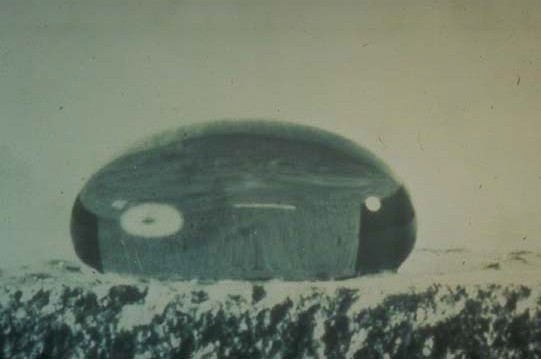 Impregnazioneimpregnare = penetrazione / filtrazionela massima penetrazione possibilePagina 51IMPREGNAZIONE IDROREPELLENTE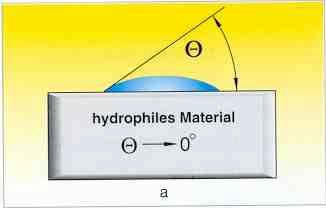 Bagnare una superficie idrofila (materiale da costruzione):Buona bagnaturaAngolo di contatto ridotto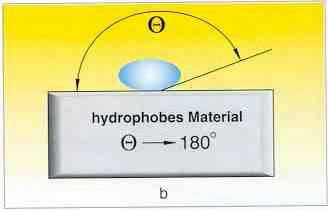 Bagnare una superficie idrofobica (materiale da costruzione):Bagnatura ridottaAmpio angolo di contattoPagina 52IMPREGNAZIONE IDROREPELLENTE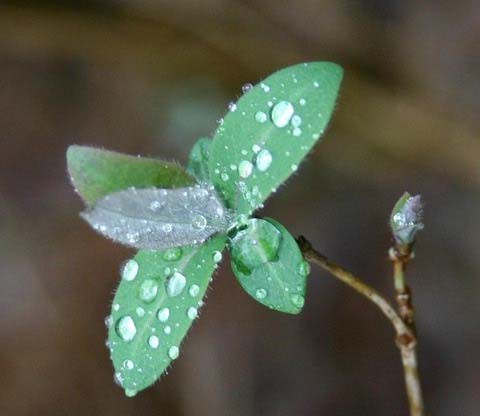 Pagina 53IMPREGNAZIONE IDROREPELLENTE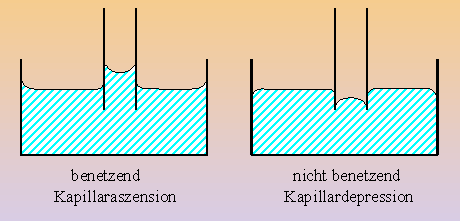 Ascensione capillare idratante	Nessuna depressione capillare idratantePagina 54IMPREGNAZIONE IDROREPELLENTE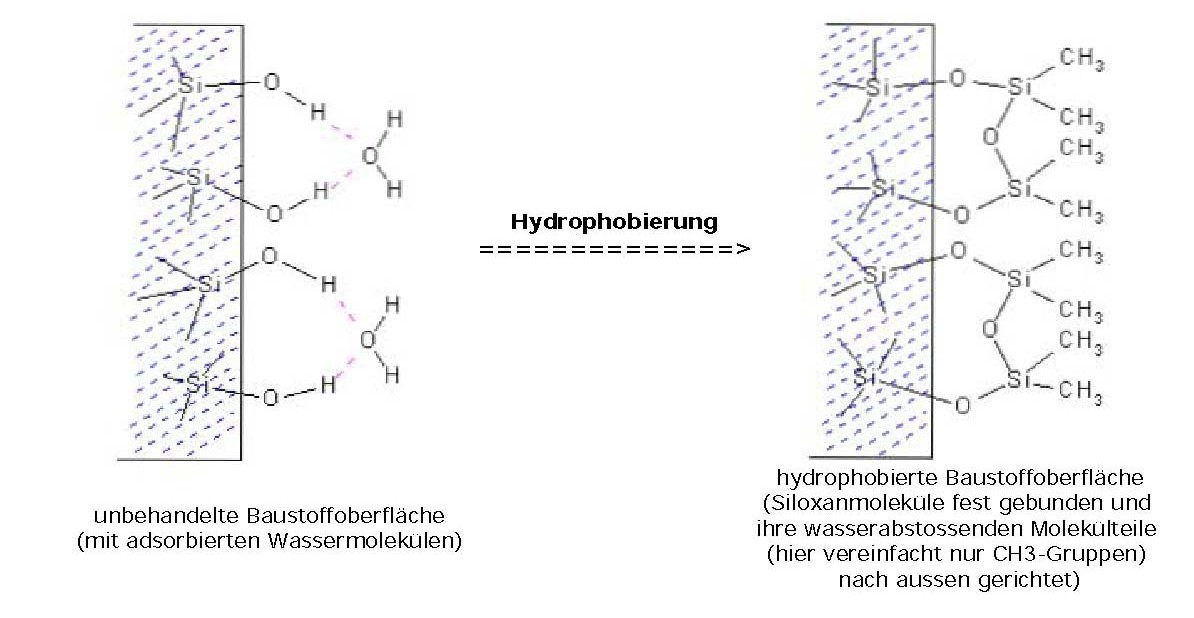 Secessione di molecole di H2Otrattamento idrorepellente==========Superficie del materiale da	Superficie del materiale da costruzionecostruzione non trattata	con trattamento impermeabile(con assorbimento delle molecole di acqua) (molecole di silossano ele loro parti molecolari idrorepellenti ben compattate - qui semplificate come gruppi CH-3-per uso esterno).Pagina 55IMPREGNAZIONE IDROREPELLENTEL'attività capillare è ridotta-Valore – w	< 0,1 kg/ (m2 . h0,5)La capacità di traspirazione rimane invariataValore – u	leggero aumentoValore – Sd (ux d)	leggero aumentoPagina 56COEFFICIENTE DI ASSORBIMENTO D’ACQUACoefficiente di assorbimento d’acqua w [kg / (m2 x h 0,5 )] su un substrato normale a norma DIN - 1062-3 (1998)W < 0,1 kg / (m2 x h 0,5)Idrorepellentead es.: Resina siliconica; emulsione di vernice W = 0,1 – 0,5 kg / (m2 x h 0,5)Resistente all'acquaad es.: Dispersione e emulsione di verniceW < 0,5 kg / (m2 x h 0,5)Altamente permeabile all'acqua.: Vernici o emulsioni a base di calcePagina 57TRASPIRAZIONE DENSITA’ ATTUALE DEL VAPORE ACQUEO (permeabilità) DIN - EN ISO 7783-3 (1999)Traspirazione di vapore: trasporto dell’acqua in forma gassosa in materiali da costruzione porosi.Valore – Sd [m]: Spessore di uno strato d'aria a riposo, che presenta la stessa densità della corrente di traspirazione del vapore per copertura nelle stesse condizioniSd < 0,14 m 	    alta permeabilità al vapore acqueoad es.: Resina siliconica, emulsioni di vernice, pitture a base di calceSd = 0,14 – 1,4 m	permeabilità al vapore acqueo mediaad es.: Vernici sintetiche o a dispersioneSd > 1,4 m	permeabilità al vapore acqueo ridottaad es.: Dipinti ad olio e verniciPagina 58Il nostro compito?	*	Come agisce*	Approfondimenti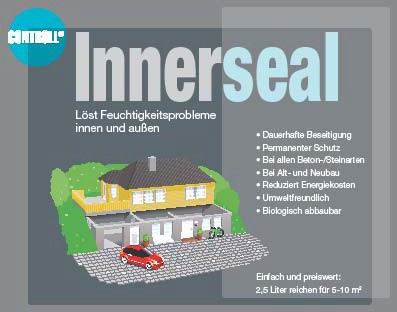 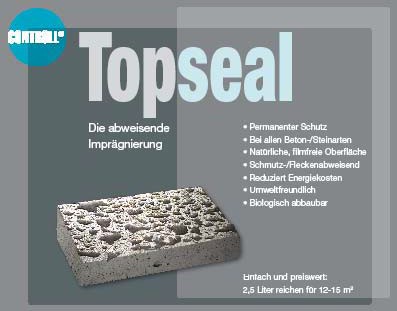 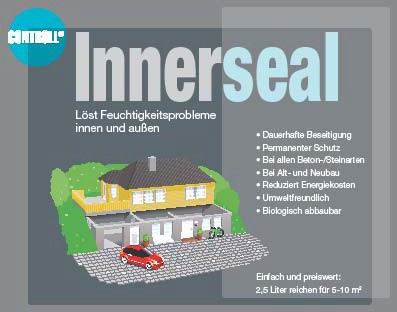 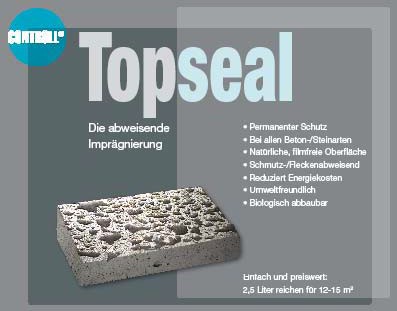 Pagina 59PRODOTTI CONTROLL® SERIEControll® Innerseal	*	Come agisceControll® Topseal	*	Approfondimenti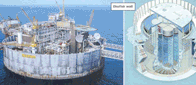 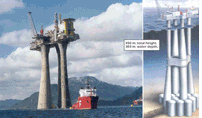 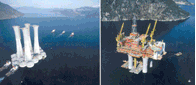 Pagina 60CONTROLL® INNERSEALControll® Innerseal è stato prodotto per ottenere una tenuta efficace delle superfici in calcestruzzo.Controll® Innerseal è utilizzato nelle grandi industrie per impermeabilizzare le superfici, per esempio nei pilastri di cemento delle piattaforme petrolifere.Pagina 61COME AGISCEControll® Innerseal penetra profondamente (fino a circa 20 cm) nel materiale da costruzione bagnato e riduce la capacità del materiale di assorbire acqua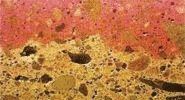 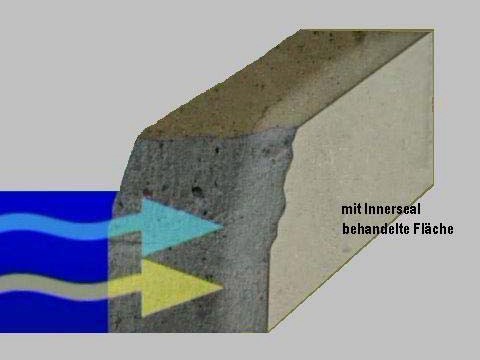 Superficie trattata con InnersealPagina 62COME AGISCEControll® Innerseal forma una barriera permanente e permeabile contro l'umidità e prodotti chimici corrosivi.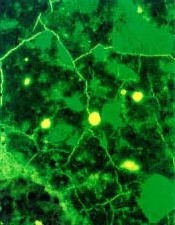 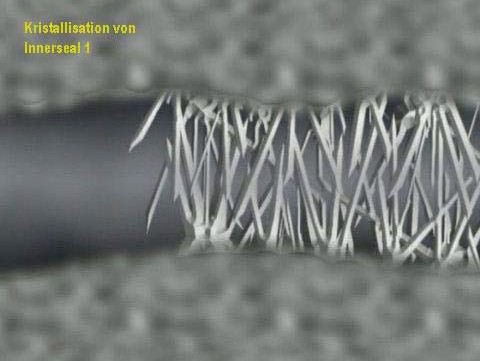 Cristallizzazione di Innerseal 1Pagina 63COME AGISCEControll® Innerseal reagisce chimicamente con la calceControll® Innerseal agisce otturando le crepe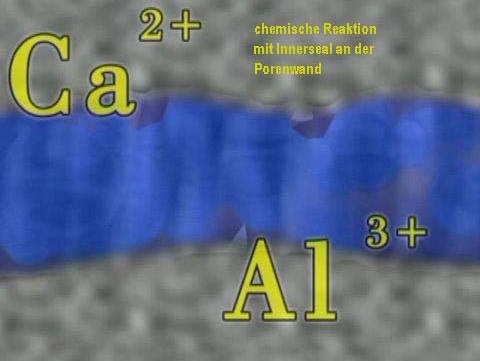 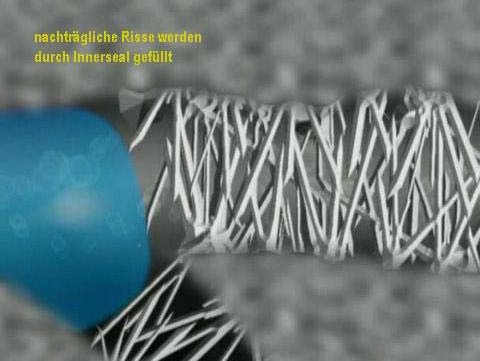 Ca 2+	Reazione chimica con	Ulteriori crepe in pareti porose otturate con InnersealAL 3+Pagina 64COME AGISCEControll® InnersealSi indurisceSigillaAffinaTrattiene e igienizza il calcestruzzo in un singolo trattamentoPagina 65COME AGISCEControll® Innerseal sfrutta le preziose proprietà del silicato di sodio solubile per garantire la miglior tenuta delle superfici traspiranti.A differenza di altri sigillanti, che vengono applicati come un singolo strato sigillante e pertanto formano una barriera fisica sul calcestruzzo (ad es.: resine epossidiche, poliestere, poliuretano, acrilici o vinilici), Controll® Innerseal penetra in profondità nel calcestruzzo e reagisce con il calcio in maniera analoga a gel di silicato di calcio idratato:Na2SiO3 + y H2O + x Ca(OH)2     >>> x CaO · SiO2 · y H2O + 2NaOHPagina 66COME AGISCEControll® InnersealIl gel di silicio idrata sotto alla superficie e gradualmente si indurisce, formando una struttura cristallina insolubile pseudo-vitrea all'interno della struttura dei pori e del sistema capillare. Questo processo migliora le proprietà del calcestruzzo, ad esempio riducendone la permeabilità e la durezza e in generale donando alla superficie una maggiore resistenza. Attraverso tecniche di produzione avanzate, i tecnici di Betonseal, con l'aiuto di esperti, sono riusciti a sviluppare le più pure forme di silicato di sodio attualmente disponibili sul mercato, che Komsol utilizza nella fabbricazione dei propri prodotti.La dimensione media delle particelle in Controll® Innerseal è di 0,7 NM, e il 20% di esse misurano tra gli 0,1 e 0,4 NM (1 Nanometro NM = 1 / 1 000 000 mm).Grazie ad una formula speciale che comprende anche silicati di calcio (Ca2SiO4), Controll® Innerseal penetra più in profondità nelle superfici in calcestruzzo di qualsiasi altro prodotto analogo disponibile attualmente sul mercato.Pagina 67COME AGISCERende il calcestruzzo:Impermeabileresistente agli acidi, sali e oli ed evita allo stesso tempola carbonatazione, la corrosione e le efflorescenzeè resistente all'attacco di batteri, alghe, funghi batterici e muffe.Pagina 68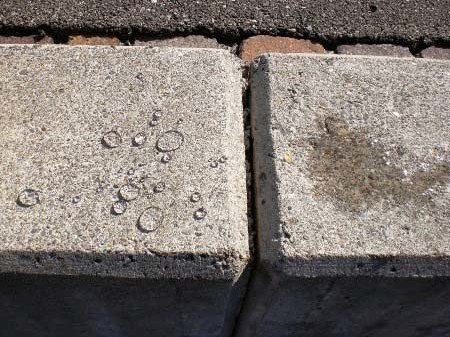 Pagina 69Un muro a secco è più caldo e previene la formazione di rugiada o funghi batterici.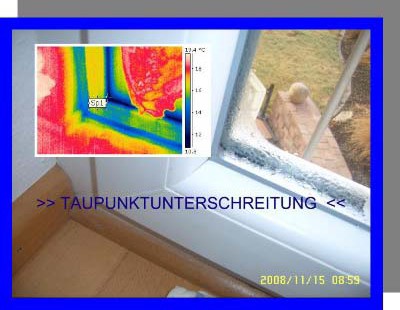 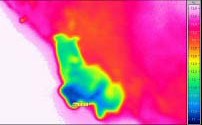 >> Soglia del punto di rugiada <<Pagina 70Controll® Topseal è stato concepito come un prodotto per la sigillatura di superficiProtegge la superficie in calcestruzzo (fino ad una profondità di circa 60 mm) da attacchi esogeni, come la filtrazione di acqua, prodotti chimici, sali e acidi.Pagina 71Controll® Innerseal e Controll® Topseal sono prodotti naturali ricavati da silicato di sodio e di calcio (nel caso di Topseal, con l’aggiunta di metil-silano-triolato di potassio) con un catalizzatore biologico speciale.Sono prodotti incolori, inodori, non infiammabili e adatti per serbatoi di acqua potabile.I prodotti Controll® possono essere utilizzati su qualsiasi tipo di calcestruzzoPagina 72Grazie per l'attenzionePagina 73............….50678 Colonia www.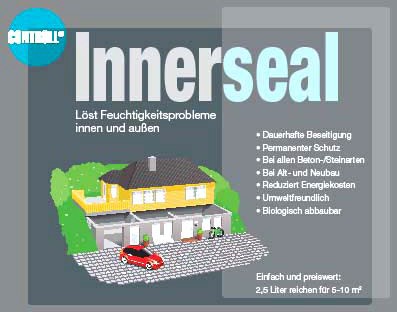 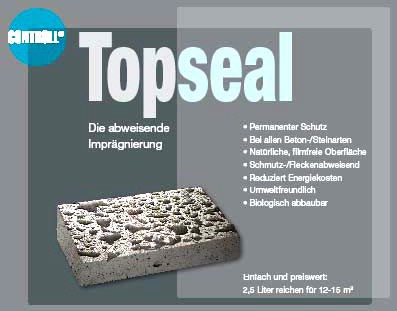 Cristallizzazione salinaCaCO3   + H2SO4 + 2 H2O>>CaSO4   x 2 H2O + CO2 + H20+/-100%(Calcite)(Intonaco)MgCO3 + H2SO4 + 7 H2O>>MgSO4 x 7 H2O + CO2  + H2O+/-430%(Magnesite)(Sali di Epsom)FeCO3 + H2SO4 + 7H2O>>	FeSO4 x 7 H2O + CO2 + H2O	+/-	480%FeCO3 + H2SO4 + 7H2O>>	FeSO4 x 7 H2O + CO2 + H2O	+/-	480%FeCO3 + H2SO4 + 7H2O>>	FeSO4 x 7 H2O + CO2 + H2O	+/-	480%FeCO3 + H2SO4 + 7H2O>>	FeSO4 x 7 H2O + CO2 + H2O	+/-	480%(Siderite)(Solfato ferroso)Al2O3 + 3 H2SO4 + 15 H2O>>Al2(SO4)3 x 18 H2O+/-1400%1400%(Argilla)(Solfato di alluminio)Hydratationsgrad=Grado di idratazionea = 1,0Wasserzementwert=Rapporto acqua - cemento